Урок математики в 5 классе на тему «Сложение десятичных дробей»Учитель математики Григорьева Елена ФедоровнаЦель и задачи урока:Деятельностная: формирование умения самостоятельно строить и применять новые знания.Содержательная: построение алгоритма сложения и вычитания десятичных дробей и  формирование первичного умения его применения.Ход урока:Вводная часть.На доске изображены три координатных луча с нанесенными точками из заданий А, Б, В.Назовите какое – либо число, расположенное на координатном луче:А) между числами 0,1 и 0,2;Б) между числами 0,02 и 0,03;В) левее 0,001, но правее 0.Вместо троеточия вставьте соседние натуральные числа, чтобы между ними находились    числа:       А)             <  5,1 <   ;       Б)              < 6,32 <   ;       В)       < 3,748 <  .Изучение нового.Учебно – познавательная задача Рисунок на доске: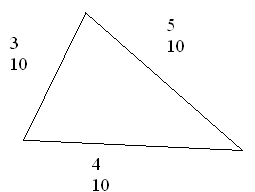 Учитель: что можно найти, глядя на данный рисунок?Дети: периметр треугольника.Учитель: как находиться периметр треугольника? Найдите его.Дети записывают решение:  …Учитель:- а теперь давайте переведём обыкновенные дроби в десятичные и найдём периметр треугольника.  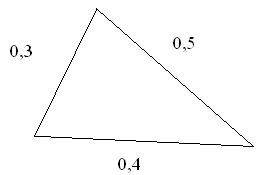 Периметр… (м) – из первого способа. Что в этом задании вызвало ваше затруднение, ребята? Давайте запишем в столбик:    0,3                                                 + 0,4                                                    0,5                                                    1,2А теперь, ребята, обсудите в парах, какова же цель нашего урока?  Какие будут предложения?Дети формулируют цель урока и тему.На доске записываю тему урока.Дети делают вывод: чтобы сложить десятичные дроби с одинаковым количеством знаков после запятой, нужно записать их друг под другом так, чтобы запятая была подписана под запятой. Учитель: А если стороны треугольника равны 0,72 м; 0,5 м; 1,4 м. Как найти периметр?Дети: нужно уравнять в дробях количество знаков после запятой.Учитель: давайте проверим, правильно ли вы сделали вывод. Прочитайте правило в учебнике.Учитель: рассмотрим примеры, выполняя и объясняя каждый этап.Таблица: Ученикам предложено выполнить задание по образцу.Дети работают в парах с таблицей. После выполнения задания дети оценивают себя с помощью ответов, которые записаны на обороте доски:  1. Какое было задание? 2. Получил результат? 3. Сам или с помощью? 4. Правильно или с ошибкой? 5. Какую ставишь себе отметку?3.Обобщение. Закрепление.Работа с учебником. К доске по желанию вызываются ученики и решают примеры: № 1187 (а, б, в, г)                      а) 5,9+1,6 =                                           б) 8,3+0,8 =                                               в) 2,58+1,4 =                                   г) 0,906+12,8 =Задание с «ловушкой».  Все ли задания на доске решены верно? Если нет, то укажите ошибки? Почему вы так считаете?111,111+222,222=333,333;44,444+11,11=55,555.0,51+0,07=0,58;0,51+0,7=0,58.Дети проговаривают правило сложения десятичных дробей при разборе заданий с «ловушкой».4.Рефлексия: Учитель: Что вы узнали сегодня на уроке? Дети: Я узнал . . . . . . . . . .Учитель: Что показалось на уроке труднее всего?Дети: Труднее всего мне показалось . . . . . . . . . . . .   .Запишите, пожалуйста, домашнее задание: № 1187 (д, е, ж),  № 1185             (г, д, е).Спасибо за урок!15,3+9,138792,413+2,372,5+6,24Уравнять в дробях количество знаков после запятой15,300 и 9,138Записать их друг под другом так,  чтобы запятая была подписана под запятой   15,300+   9,138Выполнить сложение, не обращая внимания на запятую.    15,300+    9,138    24 438Поставить в ответе запятую под запятой в данных дробях.    15,300+    9,138    24, 438